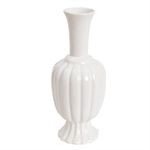 ALABASTROVÁNÁDOBA